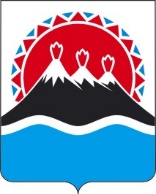 П О С Т А Н О В Л Е Н И ЕПРАВИТЕЛЬСТВА  КАМЧАТСКОГО КРАЯ                   г. Петропавловск-КамчатскийВ соответствии с частью 4 статьи 8.1 Федерального закона от 26.12.2008 № 294-ФЗ «О защите прав юридических лиц и индивидуальных предпринимателей при осуществлении государственного контроля (надзора) и муниципального контроля», постановления Правительства Камчатского края от 21.07.2020 № 292-П «Об утверждении перечня видов регионального государственного контроля (надзора) в Камчатском крае, в отношении которых применяется риск-ориентированный подход»ПРАВИТЕЛЬСТВО ПОСТАНОВЛЯЕТ:1. Утвердить критерии риска отнесения деятельности юридических лиц и индивидуальных предпринимателей к определенной категории риска при организации регионального государственного контроля за осуществлением перевозок пассажиров и багажа легковым такси на территории Камчатского края согласно приложению.2. Настоящее Постановление вступает в силу через 10 дней после дня его официального опубликования.Критерии риска отнесения деятельности юридических лиц и индивидуальных предпринимателей к определенной категории риска при организации регионального государственного контроля за осуществлением перевозок пассажиров и багажа легковым такси на территории Камчатского края Примечание. Отнесение деятельности юридических лиц, индивидуальных предпринимателей к определенной категории риска осуществляется исходя из определения общего количества баллов по всем критериям, применяемым к юридическим лицам, индивидуальным предпринимателям.[Дата регистрации]№[Номер документа]Об утверждении критериев риска отнесения деятельности юридических лиц и индивидуальных предпринимателей к определенной категории риска при организации регионального государственного контроля за осуществлением перевозок пассажиров и багажа легковым такси на территории Камчатского краяПредседатель Правительства - Первый вице-губернатор Камчатского края[горизонтальный штамп подписи 1]А.О. КузнецовПриложение к постановлению Правительства Камчатского краяот ______________№__________1. Критерии отнесения деятельности юридических лиц, индивидуальных предпринимателей к определенной категории риска1. Критерии отнесения деятельности юридических лиц, индивидуальных предпринимателей к определенной категории риска1. Критерии отнесения деятельности юридических лиц, индивидуальных предпринимателей к определенной категории рискаКритерийПоказатель критерияКоличество баллов1231.1. Количество у юридических лиц, индивидуальных предпринимателей действующих разрешений на осуществление деятельности по перевозке пассажиров и багажа легковым такси на территории Камчатского края1 - 5 разрешений51.1. Количество у юридических лиц, индивидуальных предпринимателей действующих разрешений на осуществление деятельности по перевозке пассажиров и багажа легковым такси на территории Камчатского края6 - 20 разрешений 151.1. Количество у юридических лиц, индивидуальных предпринимателей действующих разрешений на осуществление деятельности по перевозке пассажиров и багажа легковым такси на территории Камчатского края21 - 50 разрешений 251.1. Количество у юридических лиц, индивидуальных предпринимателей действующих разрешений на осуществление деятельности по перевозке пассажиров и багажа легковым такси на территории Камчатского края51 и более разрешений 351.2. Нарушение обязательных требований законодательства, выявленных при проведении контрольно-надзорных мероприятийНаличие нарушений обязательных требований, выявленных в ходе контрольно-надзорных мероприятий за год, предшествующий дате принятия решения об отнесении юридических лиц, индивидуальных предпринимателей к определенной категории риска51.3. Наличие вступившего в законную силу постановления о назначении наказания за нарушение обязательных требований, предусмотренных статьями 9.13, 11.14.1, 12.31.1, частью 1 статьи 19.5, статьей 20.25 Кодекса Российской Федерации об административных правонарушенияхНаличие вступившего в законную силу постановления о назначении наказания за нарушение обязательных требований, предусмотренных статьями 9.13, 11.14.1, 12.31.1, частью 1 статьи 19.5, статьей 20.25 Кодекса Российской Федерации об административных правонарушениях в течение года, предшествующего дате принятия решения об отнесении юридических лиц, индивидуальных предпринимателей к определенной категории риска101.4. Обращения, заявления граждан, юридических лиц, индивидуальных предпринимателей, информация от органов государственной власти, должностных лиц уполномоченного органа, органов местного самоуправления, средств массовой информации о фактах нарушения юридическими лицами, индивидуальными предпринимателями требований, указанных в пункте 3 части 16 статьи 9 Федерального закона от 21.04.2011 N 69-ФЗ "О внесении изменений в отдельные законодательные акты Российской Федерации", если такое нарушение создало угрозу причинения вреда жизни и здоровью людей, окружающей среде, имуществу физических и юридических лиц, угрозу возникновения аварий и (или) чрезвычайных ситуаций техногенного характера либо повлекло причинение такого вреда и возникновение аварий и (или) чрезвычайных ситуаций техногенного характераНаличие за последний год, предшествующий дате принятия решения об отнесении юридических лиц, индивидуальных предпринимателей к определенной категории риска, обоснованных обращений, заявлений граждан, юридических лиц, индивидуальных предпринимателей, информации от органов государственной власти, должностных лиц уполномоченного органа, органов местного самоуправления, средств массовой информации о фактах нарушения юридическими лицами, индивидуальными предпринимателями требований, указанных в пункте 3 части 16 статьи 9 Федерального закона от 21.04.2011 N 69-ФЗ "О внесении изменений в отдельные законодательные акты Российской Федерации", если такое нарушение создало угрозу причинения вреда жизни и здоровью людей, окружающей среде, имуществу физических и юридических лиц, угрозу возникновения аварий и (или) чрезвычайных ситуаций техногенного характера либо повлекло причинение такого вреда и возникновение аварий и (или) чрезвычайных ситуаций техногенного характера, подтвержденных в ходе контрольно-надзорных мероприятий101.5. Решение суда об отзыве (аннулировании) разрешения на осуществление деятельности по перевозке пассажиров и багажа легковым такси на территории Камчатского краяНаличие вступивших в законную силу решений суда об отзыве (аннулировании) разрешения в течение последнего года, предшествующего дате принятия решения об отнесении юридических лиц, индивидуальных предпринимателей к определенной категории риска152. Определение категорий риска2. Определение категорий рискаКатегория рискаСуммарное количество балловВысокий рискот 41 балла и болееСредний рискот 21 до 40 балловНизкий рискот 5 до 20 баллов